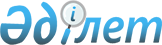 2010-2011 оқу жылына техникалық және кәсіптік білімді мамандарды даярлауға арналған мемлекеттік білім беру тапсырысын бекіту туралы
					
			Мерзімі біткен
			
			
		
					Алматы қаласы әкімдігінің 2010 жылғы 8 маусымдағы N 2/394 қаулысы. Алматы қаласы Әділет департаментінде 2010 жылғы 24 маусымда N 852 тіркелді. Мерзімі өткендіктен қолданыс тоқтатылды
      Қазақстан Республикасының 2001 жылғы 23 қаңтардағы "Қазақстан Республикасындағы жергілікті мемлекеттік басқару және өзін-өзі басқару туралы", 2007 жылғы 27 шілдедегі "Білім туралы" заңдарына сәйкес Алматы қаласының әкімдігі ҚАУЛЫ ЕТЕДІ:
      1. 2010-2011 оқу жылына техникалық және кәсіптік білімді мамандарды даярлауға арналған мемлекеттік білім беру тапсырысы қосымшаға сәйкес бекітілсін.
      2. Алматы қаласы Білім басқармасы техникалық және кәсіптік білімді мамандарды даярлауға арналған мемлекеттік білім беру тапсырысын орналастыруды қамтамасыз етсін.
      3. Осы қаулының орындалуын бақылау Алматы қаласы әкімінің орынбасары С. Сейдумановқа жүктелсін.
      4. Осы қаулы алғашқы ресми жарияланған күннен он күнтізбелік күн өткеннен кейін қолданысқа енгізіледі. 2010-2011 оқу жылына техникалық және кәсіптік білімді мамандар даярлау үшін мемлекеттік білім беру
тапсырысы
      Ескерту. Қосымша жаңа редакцияда - Алматы қаласы әкімдігінің 2010.08.19 N 3/526 (қолданысқа енгізілу тәртібін 4-тармақтан қараңыз) қаулысымен.
					© 2012. Қазақстан Республикасы Әділет министрлігінің «Қазақстан Республикасының Заңнама және құқықтық ақпарат институты» ШЖҚ РМК
				
Алматы қаласының әкімі
А. ЕсімовАлматы қаласы әкімдігінің
2010 жылғы "8" маусымдағы
№ 2/394 қаулысына қосымша
№
Оқу мекемесінің атауы
Мамандықтың коды мен атауы
Біліктілік
2010-2011 жылдарға
2010-2011 жылдарға
2010-2011 жылдарға
№
Оқу мекемесінің атауы
Мамандықтың коды мен атауы
Біліктілік
Оқушы саны
соның ішінде
соның ішінде
№
Оқу мекемесінің атауы
Мамандықтың коды мен атауы
Біліктілік
Оқушы саны
9 сынып негізінде (оқу тілі)
11 сынып негізінде (оқу тілі)
1
"№ 1 Алматы мемлекеттік қазақ гуманитарлық
педагогтік колледжі"
Мемлекеттік коммуналдық қазыналық кәсіпорны
0101000 – Мектепке дейінгі тәрбие және оқыту
0101013- Мектепке дейінгі балалар мекемесінің тәрбиешісі
50
25
25
1
"№ 1 Алматы мемлекеттік қазақ гуманитарлық
педагогтік колледжі"
Мемлекеттік коммуналдық қазыналық кәсіпорны
0105000 – Бастауыш білім беру
0105013- Бастауыш білім беру мұғалімі
50
25
25
1
"№ 1 Алматы мемлекеттік қазақ гуманитарлық
педагогтік колледжі"
Мемлекеттік коммуналдық қазыналық кәсіпорны
0105000 – Бастауыш білім беру
0105003-шетел тілі мұғалімі
25
25
1
"№ 1 Алматы мемлекеттік қазақ гуманитарлық
педагогтік колледжі"
Мемлекеттік коммуналдық қазыналық кәсіпорны
0510000-Іс қағаздарын жүргізу және мұрағаттану (қолдану саласы бойынша)
0510023- іс жүргізуші
25
25
1
"№ 1 Алматы мемлекеттік қазақ гуманитарлық
педагогтік колледжі"
Мемлекеттік коммуналдық қазыналық кәсіпорны
0510000-Іс қағаздарын жүргізу және мұрағаттану (қолдану саласы бойынша)
0512013 - Аудармашы
25
25
1
"№ 1 Алматы мемлекеттік қазақ гуманитарлық
педагогтік колледжі"
Мемлекеттік коммуналдық қазыналық кәсіпорны
барлығы:
200 
150
қазақша
50
қазақша
2
"№ 2 Алматы мемлекеттік гуманитарлық-
педагогтік колледжі"
Мемлекеттік коммуналдық қазыналық кәсіпорны
0101000 – Мектепке дейінгі тәрбие және оқыту
0101013- Мектепке дейінгі балалар мекемесінің тәрбиешісі
25
25
орысша
2
"№ 2 Алматы мемлекеттік гуманитарлық-
педагогтік колледжі"
Мемлекеттік коммуналдық қазыналық кәсіпорны
0105000 – Бастауыш білім беру
0105013- Бастауыш білім беру мұғалімі
50
25
қазақша
25
орысша
2
"№ 2 Алматы мемлекеттік гуманитарлық-
педагогтік колледжі"
Мемлекеттік коммуналдық қазыналық кәсіпорны
0105000 – Бастауыш білім беру
0105033- Шетел тілінен бастауыш білім беру мұғалімі 
25
25
орысша
2
"№ 2 Алматы мемлекеттік гуманитарлық-
педагогтік колледжі"
Мемлекеттік коммуналдық қазыналық кәсіпорны
0105000 – Бастауыш білім беру
0105023- Информатика пәнінен бастауыш білім беру 
25
25
орысша
2
"№ 2 Алматы мемлекеттік гуманитарлық-
педагогтік колледжі"
Мемлекеттік коммуналдық қазыналық кәсіпорны
0512000 – Аударма ісі (түрлері бойынша)
0512013-
аудармашы
50
25
орысша
25
қазақша
2
"№ 2 Алматы мемлекеттік гуманитарлық-
педагогтік колледжі"
Мемлекеттік коммуналдық қазыналық кәсіпорны
барлығы:
175
25 қазақша
100 орысша
25
қазақша
25
орысша
3
"Алматы мемлекеттік сервис және технология колледжі" Мемлекеттік коммуналдық қазыналық кәсіпорны
0506000 – Шаштараз өнері және сәндік косметика
0506063- Суретші-
модельер
63
25
қазақша
25
орысша
13
арнайы
3
"Алматы мемлекеттік сервис және технология колледжі" Мемлекеттік коммуналдық қазыналық кәсіпорны
0507000 – Қонақ үй шаруашылығына қызмет көрсету және ұйымдастыру
0507063- Қызмет көрсетуші менеджер
25
25
орысша
3
"Алматы мемлекеттік сервис және технология колледжі" Мемлекеттік коммуналдық қазыналық кәсіпорны
1211000 – Тігін өндірісі және киімдерді модельдеу
1211083- модельші-
нұсқаушы
87
50
қазақша
25
орысша
12
арнайы
3
"Алматы мемлекеттік сервис және технология колледжі" Мемлекеттік коммуналдық қазыналық кәсіпорны
1304000 – Электрондық есептеу және бағдарламалық қамтамасыз ету
1304043- техник-
бағдарламашы
50
25
қазақша
25 орысша
3
"Алматы мемлекеттік сервис және технология колледжі" Мемлекеттік коммуналдық қазыналық кәсіпорны
0518000 – Есеп және аудит (әр сала бойынша)
0518023- бухгалтер-
ревизор
50
50 қазақша
3
"Алматы мемлекеттік сервис және технология колледжі" Мемлекеттік коммуналдық қазыналық кәсіпорны
барлығы:
275
150 қазақша
100 орысша
25 арнайы
4
"Алматы мемлекеттік жаңа технологиялар колледжі"
Мемлекеттік коммуналдық қазыналық кәсіпорны
1201000 – Автокөлікті жөндеу, пайдалану, жөндеу және қызмет көрсету
1201133-
техник-
механик
75
25 қазақша
50 орысша
4
"Алматы мемлекеттік жаңа технологиялар колледжі"
Мемлекеттік коммуналдық қазыналық кәсіпорны
1202000 – Көліктегі қозғалысты басқару және тасымалдауды ұйымдастыру (әр сала бойынша)
1202063- техник
25
25 қазақша
4
"Алматы мемлекеттік жаңа технологиялар колледжі"
Мемлекеттік коммуналдық қазыналық кәсіпорны
1310000 – Көліктік радиоэлектрондық жабдықтарды техникалық пайдалану (әр сала бойынша) 
1310013- техник-
электроншы
50
50 орысша
4
"Алматы мемлекеттік жаңа технологиялар колледжі"
Мемлекеттік коммуналдық қазыналық кәсіпорны
1211000 – Тігін өндірісі және киімдерді модельдеу 
1211083- модельші-
нұсқаушы
50
50 орысша
4
"Алматы мемлекеттік жаңа технологиялар колледжі"
Мемлекеттік коммуналдық қазыналық кәсіпорны
0515000 – Менеджмент (салалар бойынша)
0515013- менеджер
50
25 қазақша
25 орысша
4
"Алматы мемлекеттік жаңа технологиялар колледжі"
Мемлекеттік коммуналдық қазыналық кәсіпорны
барлығы:
250
75 қазақша
175 орысша
5
"Алматы мемлекеттік политехникалық колледжі" Мемлекеттік коммуналдық қазыналық кәсіпорны
1014000 – Машина жасау технологиясы (түрлері бойынша)
1014023- техник-
механик
25
25 орысша
5
"Алматы мемлекеттік политехникалық колледжі" Мемлекеттік коммуналдық қазыналық кәсіпорны
1304000 – Электрондық есептеу және бағдарламалық қамтамасыз ету
1304033- техник
88
50 қазақша
25 орысша
13 арнайы
5
"Алматы мемлекеттік политехникалық колледжі" Мемлекеттік коммуналдық қазыналық кәсіпорны
1304000 – Электрондық есептеу және бағдарламалық қамтамасыз ету
1304043-
техник-
бағдарламашы
162
125 қазақша
25 орысша
12 арнайы
5
"Алматы мемлекеттік политехникалық колледжі" Мемлекеттік коммуналдық қазыналық кәсіпорны
1304000 – Электрондық есептеу және бағдарламалық қамтамасыз ету
1304053-ақпаратты қорғау технигі
25
25 қазақша
5
"Алматы мемлекеттік политехникалық колледжі" Мемлекеттік коммуналдық қазыналық кәсіпорны
1306000-Радиоэлектроника және байланыс (түрлері бойынша)
1306113- техник-
электроншы
75
50 қазақша
25 орысша
5
"Алматы мемлекеттік политехникалық колледжі" Мемлекеттік коммуналдық қазыналық кәсіпорны
1305000- Ақпараттық жүйелер
1305023-
техник- бағдарламашы
25
25 орысша
5
"Алматы мемлекеттік политехникалық колледжі" Мемлекеттік коммуналдық қазыналық кәсіпорны
барлығы:
400
250 қазақша
125 орысша
25 арнайы
6
"Алматы мемлекеттік энергетика және электрондық технологиялар колледжі"
Мемлекеттік коммуналдық қазыналық кәсіпорны
0901000 – Электр станциялары мен кішігірім станциялардың электр жабдықтары (түрлері бойынша)
0901003- техник-
электр шебері
125
100 қазақша
25 орысша
6
"Алматы мемлекеттік энергетика және электрондық технологиялар колледжі"
Мемлекеттік коммуналдық қазыналық кәсіпорны
0906000– Жылу электр станцияларының жылу энергетикалық, жылыту қазан қондырғыларын пайдалану
0906033- техник-жылу технигі
50
25 қазақша
25 орысша
6
"Алматы мемлекеттік энергетика және электрондық технологиялар колледжі"
Мемлекеттік коммуналдық қазыналық кәсіпорны
1310000 – Көліктік радиоэлектрондық жабдықтарды техникалық пайдалану (әр сала бойынша)
1310013- қондырғыларды пайдалану және жөндеу технигі
75
50 қазақша
25 орысша
6
"Алматы мемлекеттік энергетика және электрондық технологиялар колледжі"
Мемлекеттік коммуналдық қазыналық кәсіпорны
0515000 – Менеджмент (сала бойынша)
0515013- менеджер (сала бойынша)
50
25 қазақша
25 орысша
6
"Алматы мемлекеттік энергетика және электрондық технологиялар колледжі"
Мемлекеттік коммуналдық қазыналық кәсіпорны
барлығы:
300
200 қазақша
100 орысша
7
"Алматы
мемлекеттік
бизнес колледжі"
Мемлекеттік
коммуналдық қазыналық кәсіпорны
0518000 – Есеп және аудит (әр сала бойынша)
0518033- Шаруашылық қызметті талдау және бухгалтерлік есеп бойынша экономист
100
50 қазақша
25 орысша
25 қазақша
7
"Алматы
мемлекеттік
бизнес колледжі"
Мемлекеттік
коммуналдық қазыналық кәсіпорны
0515000 – Менеджмент
(әр сала бойынша)
0515013-
менеджер
50
25 қазақша
25 орысша
7
"Алматы
мемлекеттік
бизнес колледжі"
Мемлекеттік
коммуналдық қазыналық кәсіпорны
0513000 – Маркетинг
(әр сала бойынша)
051053- маркетолог
50
25 қазақша
25 орысша
7
"Алматы
мемлекеттік
бизнес колледжі"
Мемлекеттік
коммуналдық қазыналық кәсіпорны
1226000 – Тамақтандыру мекемелері тағамдарын өндіру технологиясы және оны ұйымдастыру
1226043- техник-
технолог
75
50 қазақша
25 орысша
7
"Алматы
мемлекеттік
бизнес колледжі"
Мемлекеттік
коммуналдық қазыналық кәсіпорны
1219000– Нан, макарон және кондитер өндірісінің технологиясы
1219243- техник-
технолог
25
25 орысша
7
"Алматы
мемлекеттік
бизнес колледжі"
Мемлекеттік
коммуналдық қазыналық кәсіпорны
1304000 – Электрондық есептеу және бағдарламалық қамтамасыз ету
1304033- техник- бағдарламашы
50
25 қазақша
25 орысша
7
"Алматы
мемлекеттік
бизнес колледжі"
Мемлекеттік
коммуналдық қазыналық кәсіпорны
барлығы:
350
175 қазақша
150 орысша
25 қазақша
8
"Алматы мемлекеттік технология және менеджмент колледжі" Мемлекеттік коммуналдық қазыналық кәсіпорны
0508000 -Тамақтандыруды ұйымдастыру
0508063-
қызмет көрсету менеджері
50
25 қазақша
25 орысша
8
0515000-
Менеджмент (салалар бойынша)
0515013-
менеджер
25
25 орысша
8
0518000-Есеп және аудит
0518023-
бухгалтер-
ревизор
25
25 орысша
8
1226000-
Тамақтандыру кәсіпорындарының өнімдерін өндірудің технологиясы және оны ұйымдастыру
1226000- техник-технолог
25
25 қазақша
8
1225000-Ет және ет тағамдарын өндіру
1225133-техник-технолог
25
25 орысша
8
барлығы:
150
50 қазақша
100 орысша
9
"Алматы мемлекеттік
көлік және коммуникациялар колледжі"
Мемлекеттік коммуналдық қазыналық кәсіпорны
1303000-Темір жол қозғалысында автоматика, телемеханиканы басқару
1303043-электромеханик
25
25 қазақша
9
"Алматы мемлекеттік
көлік және коммуникациялар колледжі"
Мемлекеттік коммуналдық қазыналық кәсіпорны
0904000-Темір жол электротехникалық жүйелерін электрмен жабдықтау, пайдалану, техникалық қызмет көрсету және жөндеу
0904033-электромеханик
25
25 орысша
9
"Алматы мемлекеттік
көлік және коммуникациялар колледжі"
Мемлекеттік коммуналдық қазыналық кәсіпорны
1409000 – Теміржол құрылысы, теміржол және теміржол шаруашылығы
1409053- құрылысшы-
техник
50
25 қазақша
25 орысша
9
"Алматы мемлекеттік
көлік және коммуникациялар колледжі"
Мемлекеттік коммуналдық қазыналық кәсіпорны
1203000-Теміржол көлігімен тасымалдауды ұйымдастыру және басқару
1203053-
техник
50
25 қазақша
25 орысша
9
"Алматы мемлекеттік
көлік және коммуникациялар колледжі"
Мемлекеттік коммуналдық қазыналық кәсіпорны
1108000– Темір жол жылжымалы құрамдарын пайдалану, жөндеу және техникалық күтім жасау (әр сала бойынша)
1108213-электромеханик
75
25 қазақша
50 орысша
9
"Алматы мемлекеттік
көлік және коммуникациялар колледжі"
Мемлекеттік коммуналдық қазыналық кәсіпорны
барлығы:
225
100 қазақша
125 орысша
Барлығы колледждер бойынша:
2325
2200
125
10
№ 1 кәсіптік лицей Мемлекеттік мекеме 
0510000- Іс қағаздарын жүргізу және мұрағаттану (салалары бойынша
0510012- Хатшы-
референт
50
50 қазақша
10
№ 1 кәсіптік лицей Мемлекеттік мекеме 
1304000- Электрондық есептеу техникасы және бағдарламалық қамтамасыз ету(түрлері бойынша)
1304012-Электрондық есептеу машинасының операторы
75
50 қазақша
25 орысша
10
№ 1 кәсіптік лицей Мемлекеттік мекеме 
0507000- Қонақ үй шаруашылығына қызмет көрсету және ұйымдастыру
0507042-
Метрдотель
75
75 орысша
10
№ 1 кәсіптік лицей Мемлекеттік мекеме 
0508000- Тамақтандыруды ұйымдастыру
0508012- Аспаз
50
50 орысша
10
№ 1 кәсіптік лицей Мемлекеттік мекеме 
барлығы:
250
100 қазақша
150 орысша
11
№ 3 кәсіптік лицей
Мемлекеттік мекеме
1211000-Тігін өндірісі және киімдерді модельдеу
1211062-
Тігінші
25
25 қазақша
11
№ 3 кәсіптік лицей
Мемлекеттік мекеме
1211000-Тігін өндірісі және киімдерді модельдеу
1211072-
Модельер-
пішуші
50
25 қазақша
25 орысша
11
№ 3 кәсіптік лицей
Мемлекеттік мекеме
0506000-Шаштараз өнері және сәндік косметика
0506012-Шаш
тараз-
модельер
125
25 қазақша
75 орысша
25 орысша
11
№ 3 кәсіптік лицей
Мемлекеттік мекеме
1304000- Электрондық есептеу техникасы және бағдарламалық қамтамасыз ету(түрлері бойынша)
1304012- Электрондық есептеу машинасының операторы
50
25 орысша
25 қазақша
11
№ 3 кәсіптік лицей
Мемлекеттік мекеме
0508000- Тамақтандыруды ұйымдастыру
0508012-
Аспаз
25
25 орысша
11
№ 3 кәсіптік лицей
Мемлекеттік мекеме
барлығы:
275
100 қазақша
150 орысша
25 орысша
12
№ 4 кәсіптік лицей
Мемлекеттік мекеме 
1114000-Дәнекерлеу ісі( салалар бойынша)
1114042-
Электргазбен дәнекерлеуші
50
25 қазақша
25 орысша
12
№ 4 кәсіптік лицей
Мемлекеттік мекеме 
1401000- Үйлер мен ғимараттарды салу және пайдалану
1401042-
Сылақшы
1401052-
Бояушы
25
25 орысша
12
№ 4 кәсіптік лицей
Мемлекеттік мекеме 
1414000-Жиһаз өндірісі
1414012-
Жиһаз жинақтаушы
25
25 орысша
12
№ 4 кәсіптік лицей
Мемлекеттік мекеме 
0416000- Сәулет
0416012-
Көркемдік-
әсемдеу жұмыстарын жүргізуші
25
25 орысша
12
№ 4 кәсіптік лицей
Мемлекеттік мекеме 
1119000-Тоңазытқыш компрессорлар машиналары және қондырғылары
1119012-Тоңазытқыш қондырғылар жабдықтарының монтажшысы
25
25 орысша
12
№ 4 кәсіптік лицей
Мемлекеттік мекеме 
1201000-Автокөлікті жөндеу, пайдалану және қызмет көрсету
1201072-Автокөлік жөндейтін слесарь
50
25 орысша
25 қазақша
12
№ 4 кәсіптік лицей
Мемлекеттік мекеме 
0502000 – Телекоммуникациялық құралдарды жөндеу және қызмет көрсету
0502012-Аппаратура жөндеу және қызмет көрсету радиомеха
нигі
25
25 орысша
12
№ 4 кәсіптік лицей
Мемлекеттік мекеме 
0510000-Іс қағаздарын жүргізу және мұрағаттану (салалары бойынша)
0510012-
Хатшы-
референт
25
25 орысша
12
№ 4 кәсіптік лицей
Мемлекеттік мекеме 
0518000-Есеп және аудит
0518012-Бухгалтер
50
25 орысша
25 орысша
12
№ 4 кәсіптік лицей
Мемлекеттік мекеме 
0513000-Маркетинг
0513042-
Коммерция агенті
25
25 орысша
12
№ 4 кәсіптік лицей
Мемлекеттік мекеме 
барлығы:
325
75 қазақша
225 орысша
25 орысша
13
№ 5 кәсіптік лицей Мемлекеттік мекеме
1227000-
Полиграфия өндірісі
1227072-Электрондық теру және беттеу операторы
125
50 қазақша
25 орысша
25 қазақша
25 орысша
13
№ 5 кәсіптік лицей Мемлекеттік мекеме
1227000- Полиграфия өндірісі
1227032-Жазық баспа баспагері
75
25 қазақша
25 орысша
25 қазақша
13
№ 5 кәсіптік лицей Мемлекеттік мекеме
1227000- Полиграфия өндірісі
1227022-Түптеуші
25
25 қазақша
13
№ 5 кәсіптік лицей Мемлекеттік мекеме
1227000- Полиграфия өндірісі
1227042-Корректор
25
25 қазақша
13
№ 5 кәсіптік лицей Мемлекеттік мекеме
0513000-Маркетинг
0513022-Азық-
түлік емес тауарлардың сатушысы
25
25 орысша
13
№ 5 кәсіптік лицей Мемлекеттік мекеме
барлығы:
275
100 қазақша
50 орысша
75 қазақша
50 орысша
14
№ 6 кәсіптік лицей
Мемлекеттік мекеме
1201000- Автокөлікті жөндеу, пайдалану және қызмет көрсету
1201072-Автокөлік жөндейтін слесарь
175
100 орысша
75 қазақша
14
№ 6 кәсіптік лицей
Мемлекеттік мекеме
1201000- Автокөлікті жөндеу, пайдалану және қызмет көрсету
1201052-Автокөлікке қызмет көрсету менеджері
25
25 орысша
14
№ 6 кәсіптік лицей
Мемлекеттік мекеме
1201000- Автокөлікті жөндеу, пайдалану және қызмет көрсету
1201042- Автокөліктің техникалық жағдайын бақылаушы
25
25 орысша
14
№ 6 кәсіптік лицей
Мемлекеттік мекеме
1201000- Автокөлікті жөндеу, пайдалану және қызмет көрсету
1201082- Автокөлік шанағын жөндеу шебері
25
25 орысша
14
№ 6 кәсіптік лицей
Мемлекеттік мекеме
барлығы:
250
75 қазақша
175 орысша
15
№ 7 кәсіптік лицей
Мемлекеттік мекеме
1401000-Үйлер мен ғимараттарды салу және пайдалану
1401042-Сылақшы
1401052-Бояушы
25
25 орысша
15
№ 7 кәсіптік лицей
Мемлекеттік мекеме
1401000- Үйлер мен ғимараттарды салу және пайдалану
1401032-Ағаш
ұстасы
1401162-Паркетші
1401202-Құрылыста құрғақ әдісті қолдану маманы
50
25 қазақша
25 орысша
15
№ 7 кәсіптік лицей
Мемлекеттік мекеме
0413000-
Сәндік-
қолданбалы және халықтық кәсіпшілік өнері 
0413132-Музыка аспаптарын дайындаушы
25
25 қазақша
15
№ 7 кәсіптік лицей
Мемлекеттік мекеме
1201000- Автокөлікті жөндеу, пайдалану және қызмет көрсету
1201072-Автокөлік жөндейтін слесарь
25
25 орысша
15
№ 7 кәсіптік лицей
Мемлекеттік мекеме
1114000-
Пісіру ісі (салалар бойынша)
1114042-Электргазбен дәнекерлеуші
125
75 қазақша
50 орысша
15
№ 7 кәсіптік лицей
Мемлекеттік мекеме
барлығы:
250
125 қазақша
125 орысша
16
№ 8 кәсіптік лицей
Мемлекеттік мекеме
1201000- Автокөлікті жөндеу, пайдалану және қызмет көрсету
1201072-Автокөлік жөндейтін слесарь
25
25 орысша
16
№ 8 кәсіптік лицей
Мемлекеттік мекеме
1211000-Тігін өндірісі және киімдерді модельдеу
1211072-Модельер-пішуші
25
25 қазақша
16
№ 8 кәсіптік лицей
Мемлекеттік мекеме
1211000- Тігін өндірісі және киімдерді модельдеу
1211062-Тігінші
25
25 қазақша
16
№ 8 кәсіптік лицей
Мемлекеттік мекеме
1503000-
Өсімдік шаруашылығы
1503062-Гүл өсіруші
25
25 орысша
16
№ 8 кәсіптік лицей
Мемлекеттік мекеме
1304000-Электрондық есептеу техникасы және бағдарламалық қамтамасыз ету (түрлері бойынша)
1304012-Электрондық есептеу машинасының операторы
75
50 қазақша
25 орысша
16
№ 8 кәсіптік лицей
Мемлекеттік мекеме
1401000- Үйлер мен ғимараттарды салу және пайдалану
1401032-Ағаш ұстасы
22
22 орысша
16
№ 8 кәсіптік лицей
Мемлекеттік мекеме
1401000- Үйлер мен ғимараттарды салу және пайдалану
1401042-Сылақшы
11
11 орысша
16
№ 8 кәсіптік лицей
Мемлекеттік мекеме
1211000- Тігін өндірісі және киімдерді модельдеу
1211062-тігінші
22
22 орысша
16
№ 8 кәсіптік лицей
Мемлекеттік мекеме
0509000-Аяқ киім ісі
0509032-Аяқ киім жөндеу шебері
10
10 орысша
16
№ 8 кәсіптік лицей
Мемлекеттік мекеме
барлығы:
240
100 қазақша
140 орысша
17
№ 9 кәсіптік лицей
Мемлекеттік мекеме
1307000-Электр байланысы жүйелерінің құрылғылары мен сымдық тарату жүйелерін пайдалану
1307032-Байланыс монтаждауды-
кабельші
50
25 қазақша
25 орысша
17
№ 9 кәсіптік лицей
Мемлекеттік мекеме
1307000- Электр байланысы жүйелерінің құрылғылары мен сымдық тарату жүйелерін пайдалану
1307022-Электр байланысы жүйелерінің құрылыстары мен сымдық тарату жүйелерінің электромонтеры
50
25 қазақша
25 орысша
17
№ 9 кәсіптік лицей
Мемлекеттік мекеме
1306000-Радиоэлектроника және байланыс
1306032-Байланыс операторы
75
25 қазақша
25 орысша
25 қазақша
17
№ 9 кәсіптік лицей
Мемлекеттік мекеме
1115000-
Өндірістердегі элетромеханикалық жабдықтар
115042- Электржабдықтарын жөндейтін және қызмет көрсететін электромонтер
25
25 орысша
17
№ 9 кәсіптік лицей
Мемлекеттік мекеме
1109000-Токарлық іс және металл өңдеу 
(түрлері бойынша)
1109102- Көп сала бойынша станокшы
25
25 орысша
17
№ 9 кәсіптік лицей
Мемлекеттік мекеме
1112000-Өнеркәсіп машиналары және жабдықтарын пайдалану
1112032-Жөндеуші -слесарь
25
25 орысша
17
№ 9 кәсіптік лицей
Мемлекеттік мекеме
1201000- Автокөлікті жөндеу, пайдалану және қызмет көрсету
1201072-
Автокөлік жөндейтін слесарь
50
50 қазақша
17
№ 9 кәсіптік лицей
Мемлекеттік мекеме
1114000-Дәнекерлеу ісі (салалар бойынша)
1114042-Электргазбен дәнекерлеуші
25
25 орысша
17
№ 9 кәсіптік лицей
Мемлекеттік мекеме
барлығы:
325
125
қазақша
175 орысша
25 қазақша
18
№ 10 кәсіптік лицей мемлекеттік мекеме
1201000- Автокөлікті жөндеу, пайдалану және қызмет көрсету
1201072- Автокөлік жөндейтін слесарь
50
25 қазақша
25 орысша
18
№ 10 кәсіптік лицей мемлекеттік мекеме
1401000- Үйлер мен ғимараттарды салу және пайдалану
1401042- Сылақшы
1401042-Бояушы
25
25 орысша
18
№ 10 кәсіптік лицей мемлекеттік мекеме
1414000- Жиһаз өндірісі
1414032-Ағаш өңдеу станоктарының станокшысы
1414012-Жиһаз жинақтаушы
50
25 қазақша
25 орысша
18
№ 10 кәсіптік лицей мемлекеттік мекеме
1401000- Үйлер мен ғимараттарды салу және пайдалану
1401202-
Құрылыста құрғақ әдісті қолдану маманы
25
25 орысша
18
№ 10 кәсіптік лицей мемлекеттік мекеме
1403000-Ішкі санитарлық-техникалық құрылғылар мен вентиляцияны монтаждау және пайдалану
1403052- Санитарлық-техникалық жүйелер мен жабдықтарды монтаждаушы
50
25 қазақша
25 орысша
18
№ 10 кәсіптік лицей мемлекеттік мекеме
0901000-Электр және электромеханикалық жабдықтар(түрлері бойынша)
0910032- Жарық түсіру және беру жүйесінің электромонтаждаушысы
25
25 орысша
18
№ 10 кәсіптік лицей мемлекеттік мекеме
1140000 - Дәнекерлеу ісі (салалар бойынша)
1114042-Электр
газымен пісіруші
50
25 қазақша
25 орысша
18
№ 10 кәсіптік лицей мемлекеттік мекеме
1304000-Электрондық есептеу техникасы және бағдарламалық қамтамасыздандыру(түрлері бойынша)
1304012-Электрондық есептеу машинасының операторы
25
25 орысша
18
№ 10 кәсіптік лицей мемлекеттік мекеме
барлығы:
300
100
қазақша
200 орысша
19
№ 11 кәсіптік лицей
Мемлекеттік мекеме
1140000- Дәнекерлеу ісі (салалар бойынша)
1114042-
Электргазбен дәнекерлеуші
25
25 орысша
19
№ 11 кәсіптік лицей
Мемлекеттік мекеме
1201000- Автокөлікті жөндеу, пайдалану және қызмет көрсету
1201072-Автокөлік жөндейтін слесарь
50
25 қазақша
25 орысша
19
№ 11 кәсіптік лицей
Мемлекеттік мекеме
1304000- Электрондық есептеу техникасы және бағдарламалық қамтамасыз ету(түрлері бойынша
1304012-Электрондық есептеу машинасының операторы
25
25 қазақша
19
№ 11 кәсіптік лицей
Мемлекеттік мекеме
0416000-Сәулет
0416012-
Көркемдік-
әсемдеу жұмыстарын жүргізуші
25
25 орысша
19
№ 11 кәсіптік лицей
Мемлекеттік мекеме
0910000- Электр және электромеханикалық жабдықтар(түрлері бойынша)
0910032- Жарық түсіру және беру жүйесінің электромонтаждаушысы
25
25 қазақша
19
№ 11 кәсіптік лицей
Мемлекеттік мекеме
барлығы:
150
75 қазақша
75 орысша
20
Алматы мемлекеттік көлік және коммуникация колледжінің жанындағы кәсіптік лицей
1108000-Темір жол жылжымалы құрамдарын пайдалану және техникалық қызмет көрсету
1108062-
Локомотив машинасының көмекшісі
25
25 қазақша
20
Алматы мемлекеттік көлік және коммуникация колледжінің жанындағы кәсіптік лицей
барлығы:
25
25 қазақша
21
№ 02 кәсіптік мектеп Мемлекеттік мекеме 
1109000-Токарлық іс және металл өңдеу (түрлері бойынша)
1109012-Токарь
50
50 орысша
21
№ 02 кәсіптік мектеп Мемлекеттік мекеме 
1112000-Өнеркәсіп машиналарын және жабдықтарын пайдалану
1112022-Механикалық жинақтау жұмысының слесары
25
25 орысша
21
№ 02 кәсіптік мектеп Мемлекеттік мекеме 
1304000-Электрондық есептеу техникасы және бағдарламалық қамтамасыз ету (түрлері бойынша)
1304012- Электрондық есептеу машинасының операторы
25
25 орысша
21
№ 02 кәсіптік мектеп Мемлекеттік мекеме 
1401000- Үйлер мен ғимараттарды салу және пайдалану
1401032- Ағаш ұстасы
50
50 орысша
21
№ 02 кәсіптік мектеп Мемлекеттік мекеме 
барлығы:
150
150 орысша
Барлығы кәсіптік лицейлер бойынша:
2815
2615
200
Барлығы кәсіптік лицейлер, колледждер бойынша:
5140
4815
325